Melding om oppstart av utredning - supplerende vern i Gjølmesørene og Råbygdfjæra i Orkland kommuneStatsforvalteren sender herved ut oppstartmelding for verneprosess for vern av Gjølmesørene og Råbygdfjæra i Orkland kommune i Trøndelag fylke. Oppstartmeldingen markerer starten på en verneprosess, som tar sikte på å ende opp i et høringsforslag om verneforskrift for Gjølmesørene og Råbygdfjæra naturreservat. Høringsforslaget vil bli sendt til berørte parter på formell høring. Statsforvalteren i Trøndelag er ansvarlig for planprosessen innen rammer satt av Miljødirektoratet. Prosessen skal følge saksbehandlingsreglene i naturmangfoldloven §§ 41- 43.  Bakgrunn for supplerende vernI 2018 ga klima- og miljødepartementet oppdrag om å foreslå områder for supplerende vern av natur i Norge. I stortingsmelding 14 – Natur for livet (2015–2016), står det at et av tre nasjonale mål er å «Bevare et utvalg av naturområder som viser variasjonsbredden i norsk natur, det vil si et «representativt utvalg». Det sentrale målet med oppdraget om supplerende vern er derfor å foreslå områder som inneholder natur som vi har vernet for lite av. På oppdrag fra Miljødirektoratet leverte Fylkesmannen (nå Statsforvalteren) 1. februar 2019 innspill til områder, som kunne være aktuelle for supplerende vern. Gjølmesørene og Råbygdfjæra ble foreslått som et aktuelt område for vern25. januar 2021 fikk Statsforvalteren i oppdrag å starte verneprosessen basert på de foreslåtte områdene i Trøndelag. MålsettingOpprettelse av Gjølmesørene og Råbygdfjæra naturreservat er et ledd i arbeidet med å nå nasjonale målsettinger om å:Ha god tilstand i økosystemeneTa vare på truet natur Bevare et utvalg av naturområder som viser variasjonsbredden i norsk natur, det vil si et «representativt utvalg». Våtmarker er blant de mest produktive økosystemene på jorda, og blir kalt økologiske supersystemer. Basert på tall fra Norsk rødliste for arter fra 2015 var det i alt 183 truede arter som hadde våtmarker som sitt hovedleveområde.Virkninger av kunngjøringenI henhold til § 44 i naturmangfoldloven (tiltak ved igangsatt saksbehandling) kan et forvaltningsorgan uten videre avslå en søknad om tillatelse mv, til et tiltak i planområdet. Tillatelsen kan bare gis dersom tiltaket er uten nevneverdig betydning for verneverdiene i området.Når det er foretatt kunngjøring etter § 42 i naturmangfoldloven kan offentlig myndighet ikke gi tilskudd til tiltak i et område som inngår i verneforslaget. Statsforvalteren kan gjøre unntak fra dette dersom tiltaket er uten nevneverdig betydning eller er positivt for forslaget.Virkningen er begrenset til fire år etter oppstarten er kunngjort. Departementet kan forlenge virkningene med inntil to år.AvgrensningPlanområdet er det samme som i dag utgjør Gjølmesørene og Råbygdfjæra naturområde, og som siden 1992 har hatt et administrativt vern gjennom bestemmelser i kommuneplanen. Det eksisterende naturområdet dekker et totalareal på 301 dekar. Mindre justeringer av grense for en naturlig arrondering kan være aktuell.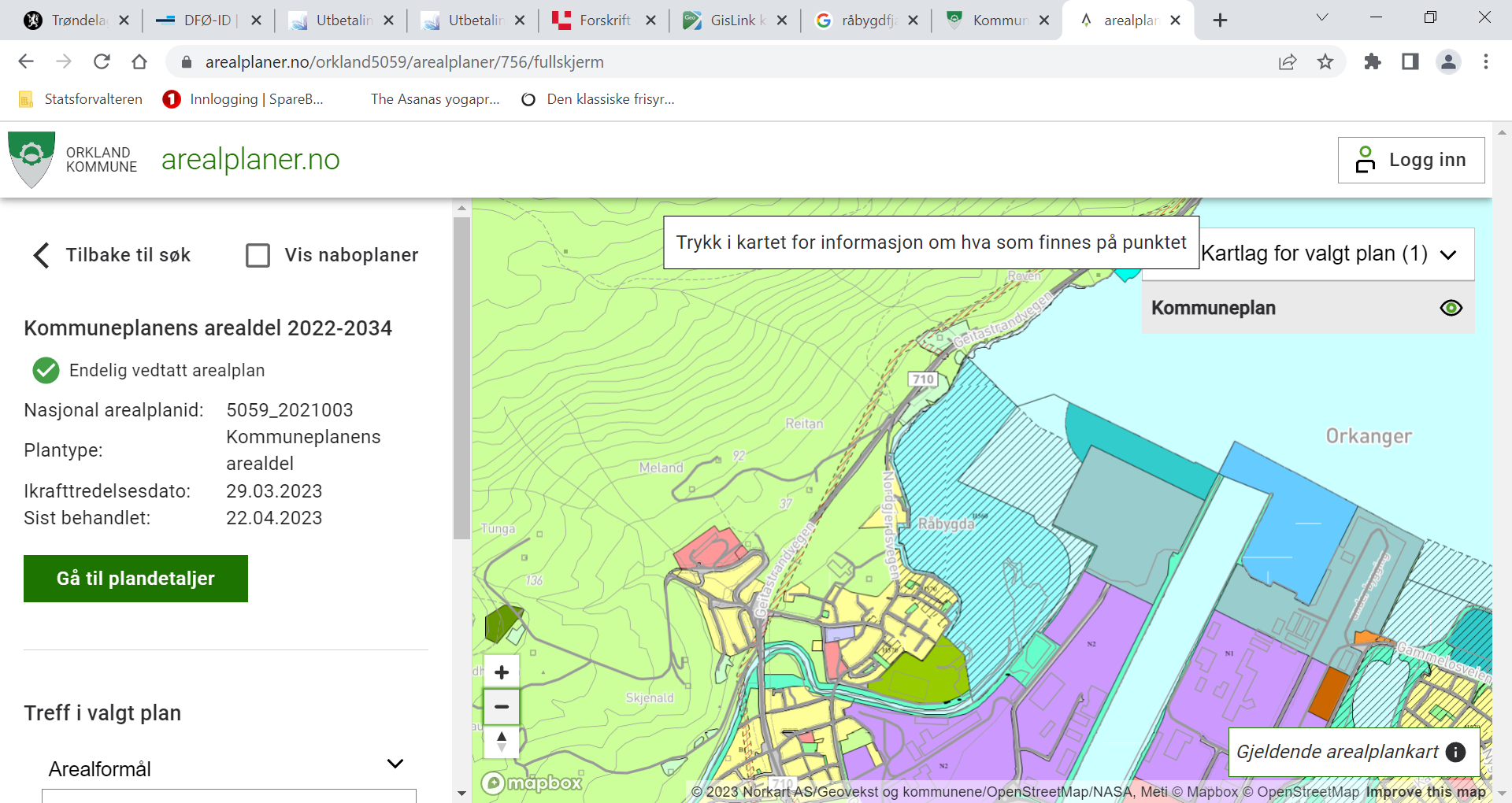 Figur 1.  Utsnitt fra arealplankart i kommuneplanens arealdel 2022 - 2034, Orkland kommune. Planområde 	tilsvarer det eksisterende naturområdet fra 1992, markert med rødt kryss. Kart over foreslått 	naturreservat vedlagt.Kort beskrivelse av Gjølmesørene og Råbygdfjæra naturområdeGjølmesørene og Råbygdfjæra naturvernområde ligger ved utløpet av Skjenaldelva og er: Det eneste relativt intakte strandeng- og fjæreomådet i Orklas delta.Et område med svært verdifulle leveområder for vann -og våtmarksfugl.Det gjenværende delene av et stort delta har fått økt relativ betydning ved at det er det eneste stedet fuglene nå kan finne ro og hvile på flo sjø.Viktig område for sjøaure, og avgjørende i enkelte av sjøaurens livsfaser.Det meste av elvedeltaet til Orkla ble utfylt med grus på 1960-og 1970-tallet. Under denne utbyggingen gikk et stort våtmarksområde tapt. Det resterende Deltaområdet er påvirket av både tidevannet fra Orkdalsfjorden og ferskvannsutløpet fra Skjenaldelva. Områdene som tørrlegges ved lavvann er hovedsakelig bløtbunnsområder i strandsonen med materialer fra bløtt mudder til grovere sand. Større partier er dekt med grov sandbunn og småstein. Grunne brakkvannshabitat med bløtbunn er verdifulle da de ofte danner et viktig næringsgrunnlag for fugl og fisk, men slike områder er ofte en del av deltaer og disse er oppført som VU (sårbar) på «rødlista for naturtyper», blant annet på grunn av nedbygging (Erikstad m.fl., 2018).Kjente brukerinteresser i planområdet- Grunneiere: grusuttak til eget bruk, beite.- Friluftsliv og forskning.Medvirkning og fremdriftVi har hatt dialogmøter med grunneiere og Orkland kommune, Trondheim Havn og Washington Mills. Orkland kommune er en aktiv samarbeidspart med Statsforvalteren i prosessen. Ved behov holdes et åpent informasjonsmøte.I utredningen vurderes det om kunnskapsgrunnlaget er godt nok, eller om mer kunnskap må innhentes. Gjennom dialog med aktuelle og berørte parter, vil vi utarbeide et utkast til verneforslag. Utkastet skal forelegges Miljødirektoratet for gjennomgang før det legges ut på offentlig høring. Ved høring vil alle, på nytt, få anledning til å si sin mening. Alt av innspill og kommentarer vil følge saken helt til endes.Oversikt over prosessen:Oppstartsmøte/dialogmøter gjennomført  Kunngjøring av oppstartmelding 12.05.2023 (Her er vi nå)Frist for innspill til oppstartmelding 30.06.2023Befaringer og åpent informasjonsmøte gjennomføres ved behov.Statsforvalteren forslag til ny verneforskrift til Miljødirektoratet for	juridisk sjekk.Når Statsforvalteren har fått tilbakemeldinger om «retting» fra Miljødirektoratet, sender	Statsforvalteren forslaget til verneforskrift og vernekart ut på offentlig høring – med minst 2 	måneders høringsfrist.Etter høring sendes oppsummering av høringsinnspill og tilrådning om vedtak av ny	verneforskrift fra Statsforvalteren til Miljødirektoratet.Miljødirektoratet sender sin tilrådning om ny verneforskrift til Klima- og miljødepartementet.Vedtak skjer ved Kongen i statsråd (Kongelig resolusjon).Hvis det skulle være utelatte parter, så ber vi om beskjed.Frist for innspill til oppstartmelingaInnspill til oppstartmeldingen sendes Statsforvalteren innen 30.06.2023. Innspill kan sendes elektronisk til Statsforvalteren i Trøndelag eller pr e-post til: sftlpost@statsforvalteren.no. For spørsmål, ta kontakt med seniorrådgiver Ingrid Bjørklund, ingrid.bjorklund@statsforvalteren.no.